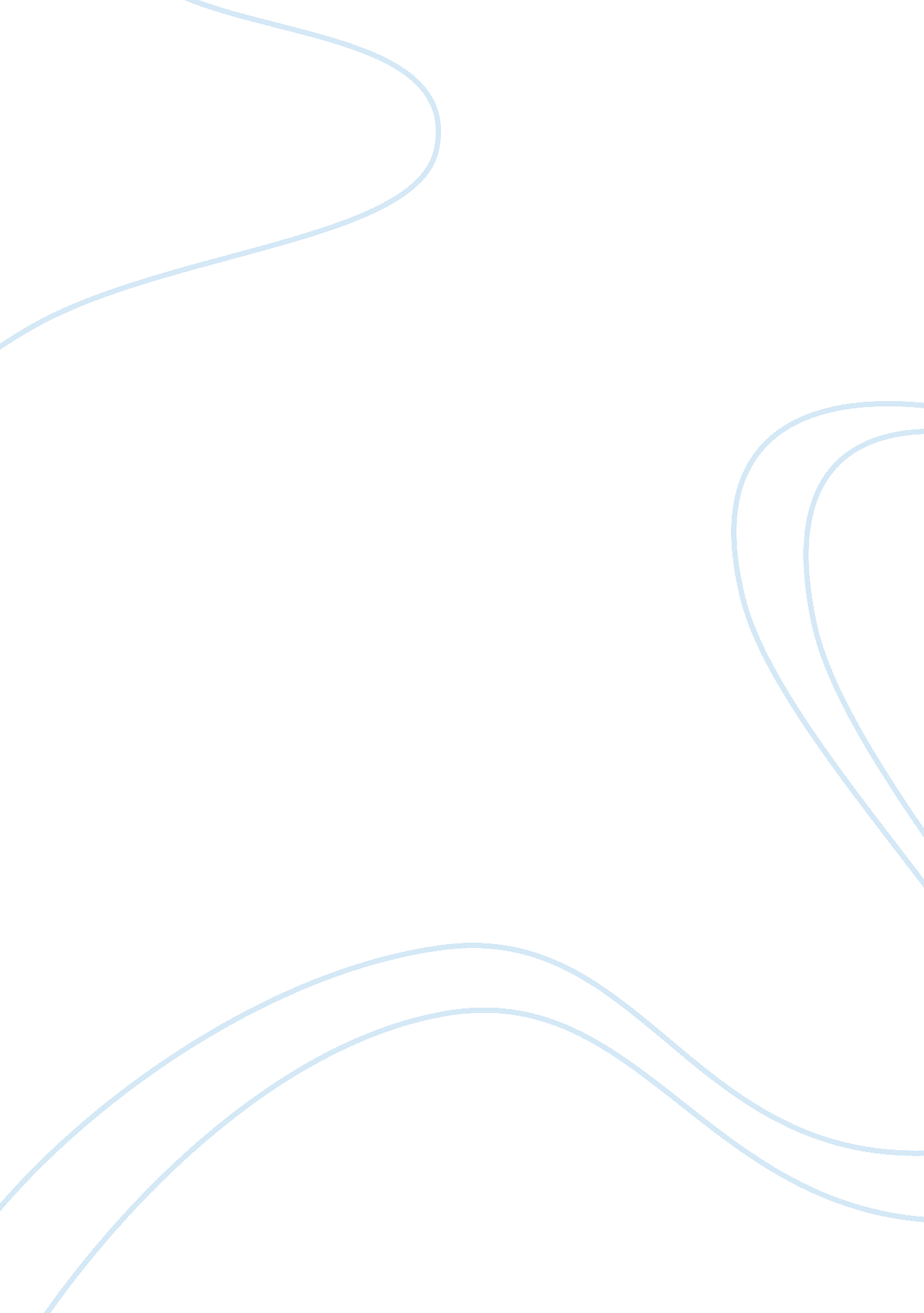 ParentingSociology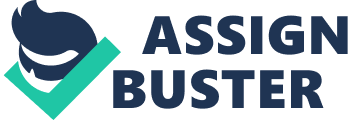 Should fathers take part in upbringing their children In many families not only mothers should carry responsibility for maturity of their children, but fathers also should pay much attention to it. Contemporary families are living under high pressure of various stresses. Often both of parents should work to provide proper way of living for their family, and children are those who suffer from such state of affairs most of all. That's why it's important to understand father's role in children upbringing. It is most common, that mothers pay attention to children after work or even give up work to spend more time with their children. But it is not asserted that fathers also should do so. A lot of fathers, especially young ones, are sure that mother accounts for child's upbringing, and all that is needed from father is playing with child from time to time. Another fathers would bring up the child if it were son, and are inferior child to mother if it is a girl. In this essay I will try to convince the audience that fathers should take part in upbringing their children. I will bring arguments describing why fathers should pay attention to children upbringing and show benefit of this position for all the family. 
One of the fathers' assertions in support of leaving all cares for mothers is a great stress. But father's participation in children upbringing takes away a lot of stress from the mother. Upbringing of child is not easy, and mothers are often get tired of this process, so they become nervous and quality of their efforts goes down. Exhausted mother cannot give to the child her care and love, because all she dreams about is to sleep a little or calmly drink a cup of coffee. Children often feel that mother is in a bad mood so they also become nervous. Both mother and child suffer this way. If father takes place of mother when she is tired and let her rest, thus he shows that her state of health is important for him. She will appreciate such attitude and next time will be happy to do all her best for the family. 
Another argument against fathers' taking part in children upbringing is that mothers are more close to their children then fathers. But when father pays his time and attention to bring up his child, this allows to developing more close relations between father and child. Many of us remember moments from the childhood, when fathers brought us to a sideshow or something like this. It can happen only once or twice but nevertheless it remains in memory as a bright and significant event. Such moments not only make child very happy at the moment, but stay in memory for all his or her life. When he or she grows up, he or she will remember that father made efforts to make his child happy, and will appreciate his efforts a lot. Father's participation in child's upbringing helps to avoid heartless relations between parents and children in future. So fathers who spend time with their children will always have close and warm relations with them. 
It could further be asserted that father's main responsibility is maintaining the family, and bringing up children is mother's occupation. This argument assumes that work takes a lot of father's time and efforts, so when father is at home, he should rest and not to waste his time for children or housekeeping. However, if father takes upon himself part of care about children, it allows mother to work also that is good for family budget. Also working mother obtains more opportunities to self-development, and will have more chances to get a good job after children grow up. So, taking part in children upbringing, fathers carry out their obligations on maintaining the family. 
In conclusion, fathers indeed should pay their time and attention to bringing up their children. It discharges mothers and gives them possibility for self-development; also it helps to create more close relations between children and parents. Fathers who take part in upbringing their children create happy and strong families and help creating healthy nation. 
Sources: 
1. Peterson D. " Argumentative Essay Tutorial". Santa Rosa Junior College. 2002. 12 June 2005. 